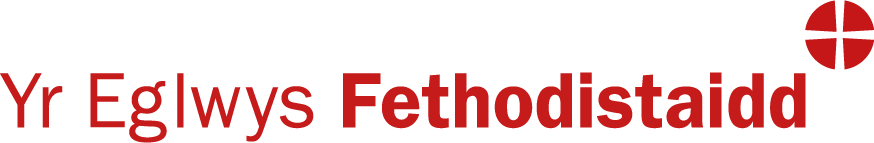 Ymrwymiad i Gyfrifoldeb Personolat ddefnydd unrhyw un sy’n dymuno ymrwymo i ddysgu mwy am Gyfiawnder, Urddas a ChydlyniadDiben Ymrwymiad i Gyfrifoldeb PersonolDiben yr ymrwymiad hwn yw ar gyfer:Datblygu eich addysg a’ch datblygiad eich hun.Eich helpu i gymryd cyfrifoldeb personol o ran materion Cyfiawnder, Urddas a Chydlyniad.Amlinellu’r hyn a gredwch chi allai fod yn ‘fylchau’ o ran sgiliau a gwybodaeth.Eich helpu i gynllunio sut i ymdrin â’r anghenion hyn o ran datblygiad.Sicrhau cydweithio da ac addysg adeiladol rhyngoch chi a’r Eglwys Fethodistaidd.Helpu’r Eglwys Fethodistaidd ar ein taith ni tuag ate newid i fod yn Eglwys o gyfiawnder, urddas a chydlyniad.CefndirMae’r Eglwys Fethodistaidd yn cydnabod bod ei holl aelodau â llawer i’w dderbyn, ei gyfrannu a’i ddysgu o fewn bwyd Cymuned yr Eglwys Leol ac mae’r cyfranogiad hwnnw yn addoliad a chyfeillach yr Eglwys yn caniatáu i ffydd dyfu a datblygu.Drwy’r ‘Strategaeth Cyfiawnder, Urddas a Chydlyniad’ mae’r Gynhadledd Fethodistaidd (2021) wedi ymrwymo:i amrywiaeth gyfoethog y bobl yn yr Eglwys Fethodistaidd gael ei hadnabod yn destun diolchgarwch, dathliad a molianti ddileu pob gwahaniaethu a rheolaeth drwy orfodaeth o fewn yr Eglwys Fethodistaidd, ac i’r holl bobl gael eu trin gyda chyfiawnder ac urddas ledled yr Eglwys Fethodistaidd;i symudiad yn y patrwm (newid sylfaenol) yn niwylliant, ymarfer ac ymagwedd yr Eglwys Fethodistaidd fel bod pob Methodist yn gallu cyfranogi yn llawn o fywyd yr Eglwys.Fy YmrwymiadRwyf i’n ymwybodol o’m hangen i ddysgu sut i integreiddio a byw gydag ‘arallrwydd’ pobl eraill heb ragfarn na gwahaniaethu.Rwyf i wedi sylwi ar y bwlch a ganlyn yn fy ngwybodaeth neu sgiliau:Rwyf i am geisio dysgu rhagor drwy’r camau canlynol:O ganlyniad i’r hyn a ddysgaf fe fyddaf i’n…Pa dystiolaeth bersonol a allwn i gynnig i’w rannu gyda’r eglwys?Pobl ac adnoddau a allai fod o gymorth i mi ….Os oes unrhyw gwestiynau, fe allech chi gysylltu â swyddog Cydraddoldeb, Amrywiaeth a Chynhwysiant eich talaith, neu anfon ebost Equality&diversity@methodistchurch.org.uk